موضوع الدرسالوحدة الأولي:تعلم الأساسياتالدرس الأول: أجهزة الحاسبالمادةالمهارات الرقمية  اليومموضوع الدرسالوحدة الأولي:تعلم الأساسياتالدرس الأول: أجهزة الحاسبالمكتسبات والمفردات الجديدةحل أنشطة حول ما سبق دراسته التاريخالصفالاول متوسطالمكتسبات والمفردات الجديدةحل أنشطة حول ما سبق دراسته الحصةأساليب وطرق التدريس○حل المشكلات  ○الاكتشاف والاستقصاء  ○العصف الذهني  ○الخرائط الذهنية  ○التعلم  الذاتي   ○التعلم التعاوني  ○أخرى............○حل المشكلات  ○الاكتشاف والاستقصاء  ○العصف الذهني  ○الخرائط الذهنية  ○التعلم  الذاتي   ○التعلم التعاوني  ○أخرى............○حل المشكلات  ○الاكتشاف والاستقصاء  ○العصف الذهني  ○الخرائط الذهنية  ○التعلم  الذاتي   ○التعلم التعاوني  ○أخرى............○حل المشكلات  ○الاكتشاف والاستقصاء  ○العصف الذهني  ○الخرائط الذهنية  ○التعلم  الذاتي   ○التعلم التعاوني  ○أخرى............○حل المشكلات  ○الاكتشاف والاستقصاء  ○العصف الذهني  ○الخرائط الذهنية  ○التعلم  الذاتي   ○التعلم التعاوني  ○أخرى............○حل المشكلات  ○الاكتشاف والاستقصاء  ○العصف الذهني  ○الخرائط الذهنية  ○التعلم  الذاتي   ○التعلم التعاوني  ○أخرى............○حل المشكلات  ○الاكتشاف والاستقصاء  ○العصف الذهني  ○الخرائط الذهنية  ○التعلم  الذاتي   ○التعلم التعاوني  ○أخرى............○حل المشكلات  ○الاكتشاف والاستقصاء  ○العصف الذهني  ○الخرائط الذهنية  ○التعلم  الذاتي   ○التعلم التعاوني  ○أخرى............○حل المشكلات  ○الاكتشاف والاستقصاء  ○العصف الذهني  ○الخرائط الذهنية  ○التعلم  الذاتي   ○التعلم التعاوني  ○أخرى............التمهيدالتعرف علي الحاسب.التعرف علي الحاسب.التعرف علي الحاسب.التعرف علي الحاسب.التعرف علي الحاسب.التعرف علي الحاسب.التعرف علي الحاسب.التعرف علي الحاسب.التعرف علي الحاسب.الأهداف السلوكيةالمحتوى وعرض الدرسإجراءات التعليم والتعلمإجراءات التعليم والتعلمتقويم الهدفأن تعرف الطالبة الحاسب.أن تذكر الطالبة مكونات الحاسب المكتبي.أن تعدد الطالبة أنواع أجهزة الحاسب.أن تذكر الطالبة المقصود بالخادم.أن تبين الطالبة المكونات المادية للحاسب.أن تعدد الطالبة الأجهزة الملحقة بالحاسب.أن تتعرف الطالبة على أجهزة الإخراج.أن تذكر الطالبة أسماء أجهزة التخزين.أن تجيب الطالبة على تدريبات الدرس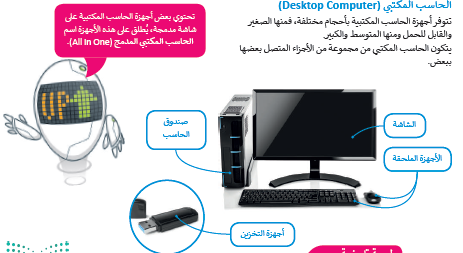 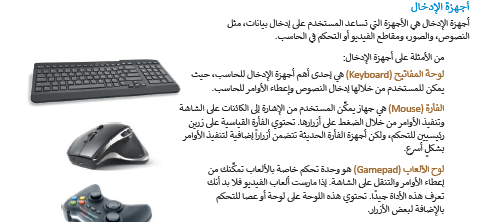 تتحقق أهداف هذا الدرس من خلال الإجراءات  التالية:  تطلب المعلمة من الطالبات أن يفتحن كتبهن ويقرأن الحوار الذي دار في كتاب الطالبتطلب المعلمة من الطالبات فهم الحوار والمضمون التي دار فيه.تتنقل المعلمة بين الطالبات لمتابعة مدى فهم الطالبات وتقديم الدعم اللازم لمن تحتاج تتجول المعلمة بين الطالبات لتوضيح المفاهيم وتزويد الطالبات بالامثله للدرستتناول المعلمة بمشاركة الطالبات حل الأنشطة لتصويب الأخطاء التي وقعت فيها الطالبات تراعي المعلمة توزيع المشاركات على جميع الطالبات تحدد المعلمة مستوى الطالبات من خلال هذا الاختبار التشخيصي بشكل فرديتتحقق أهداف هذا الدرس من خلال الإجراءات  التالية:  تطلب المعلمة من الطالبات أن يفتحن كتبهن ويقرأن الحوار الذي دار في كتاب الطالبتطلب المعلمة من الطالبات فهم الحوار والمضمون التي دار فيه.تتنقل المعلمة بين الطالبات لمتابعة مدى فهم الطالبات وتقديم الدعم اللازم لمن تحتاج تتجول المعلمة بين الطالبات لتوضيح المفاهيم وتزويد الطالبات بالامثله للدرستتناول المعلمة بمشاركة الطالبات حل الأنشطة لتصويب الأخطاء التي وقعت فيها الطالبات تراعي المعلمة توزيع المشاركات على جميع الطالبات تحدد المعلمة مستوى الطالبات من خلال هذا الاختبار التشخيصي بشكل فرديما هو الحاسب.اذكري مكونات الحاسب المكتبي.عددي أنواع أجهزة الحاسب.اذكري الطالبة المقصود بالخادم.بيني المكونات المادية للحاسب.عددي الأجهزة الملحقة بالحاسب.اذكري أسماء أجهزة التخزين.اجبي على تدريبات الدرس.التقويم الختاميمتابعة حل انشطة الكتاب الواجب المنزلي		حل أسئلة الكتاب 		حل أسئلة الكتاب موضوع الدرسالدرس الثاني: نظام التشغيلالمادةالمهارات الرقمية  اليومموضوع الدرسالدرس الثاني: نظام التشغيلالمكتسبات والمفردات الجديدةحل أنشطة حول ما سبق دراسته التاريخالصفالاول متوسطالمكتسبات والمفردات الجديدةحل أنشطة حول ما سبق دراسته الحصةأساليب وطرق التدريس○حل المشكلات  ○الاكتشاف والاستقصاء  ○العصف الذهني  ○الخرائط الذهنية  ○التعلم  الذاتي   ○التعلم التعاوني  ○أخرى............○حل المشكلات  ○الاكتشاف والاستقصاء  ○العصف الذهني  ○الخرائط الذهنية  ○التعلم  الذاتي   ○التعلم التعاوني  ○أخرى............○حل المشكلات  ○الاكتشاف والاستقصاء  ○العصف الذهني  ○الخرائط الذهنية  ○التعلم  الذاتي   ○التعلم التعاوني  ○أخرى............○حل المشكلات  ○الاكتشاف والاستقصاء  ○العصف الذهني  ○الخرائط الذهنية  ○التعلم  الذاتي   ○التعلم التعاوني  ○أخرى............○حل المشكلات  ○الاكتشاف والاستقصاء  ○العصف الذهني  ○الخرائط الذهنية  ○التعلم  الذاتي   ○التعلم التعاوني  ○أخرى............○حل المشكلات  ○الاكتشاف والاستقصاء  ○العصف الذهني  ○الخرائط الذهنية  ○التعلم  الذاتي   ○التعلم التعاوني  ○أخرى............○حل المشكلات  ○الاكتشاف والاستقصاء  ○العصف الذهني  ○الخرائط الذهنية  ○التعلم  الذاتي   ○التعلم التعاوني  ○أخرى............○حل المشكلات  ○الاكتشاف والاستقصاء  ○العصف الذهني  ○الخرائط الذهنية  ○التعلم  الذاتي   ○التعلم التعاوني  ○أخرى............○حل المشكلات  ○الاكتشاف والاستقصاء  ○العصف الذهني  ○الخرائط الذهنية  ○التعلم  الذاتي   ○التعلم التعاوني  ○أخرى............التمهيدالتعرف علي أجهزة الاخراجالتعرف علي أجهزة الاخراجالتعرف علي أجهزة الاخراجالتعرف علي أجهزة الاخراجالتعرف علي أجهزة الاخراجالتعرف علي أجهزة الاخراجالتعرف علي أجهزة الاخراجالتعرف علي أجهزة الاخراجالتعرف علي أجهزة الاخراجالأهداف السلوكيةالمحتوى وعرض الدرسإجراءات التعليم والتعلمإجراءات التعليم والتعلمتقويم الهدفأن تتعرف على كيفية التعامل مع نظام تشغيل الحاسب.أن توضح الطالبة كيفية انشاء ملف.أن تتعلم الطالبة طريقة فتح النافذة الرئسية.أن تذكر الطالبة طريقة إيقاف تشغيل الجهاز.أن تعرف الطالبة طريقة فتح برنامج الرسام والتعامل معه.أن تبين الطالبة طريقة إدارة أجهزة التخزين الخاصة بالحاسب الشخصي.أن تجيب الطالبة على تدريبات الدرس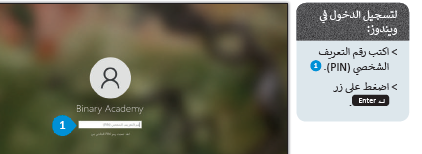 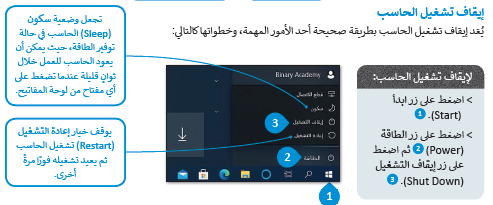 إدارة أجهزة التخزين الخاصة بك:يمكنك العثور على جميع أجهزة التخزين أو أماكن الشبكة التي يتصل بها الحاسب بالضغط على هذا الكمبيوتر الشخصيتتحقق أهداف هذا الدرس من خلال الإجراءات  التالية:  تطلب المعلمة من الطالبات أن يفتحن كتبهن ويقرأن الحوار الذي دار في كتاب الطالبتطلب المعلمة من الطالبات فهم الحوار والمضمون التي دار فيه.تتنقل المعلمة بين الطالبات لمتابعة مدى فهم الطالبات وتقديم الدعم اللازم لمن تحتاج تتجول المعلمة بين الطالبات لتوضيح المفاهيم وتزويد الطالبات بالامثله للدرستتناول المعلمة بمشاركة الطالبات حل الأنشطة لتصويب الأخطاء التي وقعت فيها الطالبات تراعي المعلمة توزيع المشاركات على جميع الطالبات تحدد المعلمة مستوى الطالبات من خلال هذا الاختبار التشخيصي بشكل فرديتتحقق أهداف هذا الدرس من خلال الإجراءات  التالية:  تطلب المعلمة من الطالبات أن يفتحن كتبهن ويقرأن الحوار الذي دار في كتاب الطالبتطلب المعلمة من الطالبات فهم الحوار والمضمون التي دار فيه.تتنقل المعلمة بين الطالبات لمتابعة مدى فهم الطالبات وتقديم الدعم اللازم لمن تحتاج تتجول المعلمة بين الطالبات لتوضيح المفاهيم وتزويد الطالبات بالامثله للدرستتناول المعلمة بمشاركة الطالبات حل الأنشطة لتصويب الأخطاء التي وقعت فيها الطالبات تراعي المعلمة توزيع المشاركات على جميع الطالبات تحدد المعلمة مستوى الطالبات من خلال هذا الاختبار التشخيصي بشكل فرديكيف تتعامل مع نظام تشغيل الحاسب.وضحي كيفية انشاء ملف.ما هي طريقة فتح النافذة الرئسية.اذكري طريقة إيقاف تشغيل الجهاز.ما طريقة فتح برنامج الرسام والتعامل معه.بيني طريقة إدارة أجهزة التخزين الخاصة بالحاسب الشخصي.اجبي على تدريبات الدرسالتقويم الختاميمتابعة حل انشطة الكتاب الواجب المنزلي		حل أسئلة الكتاب 		حل أسئلة الكتاب موضوع الدرسالدرس الثالث: الملفات والمجلدات المادةالمهارات الرقمية  اليومموضوع الدرسالدرس الثالث: الملفات والمجلدات المكتسبات والمفردات الجديدةحل أنشطة حول ما سبق دراسته التاريخالصفالاول متوسطالمكتسبات والمفردات الجديدةحل أنشطة حول ما سبق دراسته الحصةأساليب وطرق التدريس○حل المشكلات  ○الاكتشاف والاستقصاء  ○العصف الذهني  ○الخرائط الذهنية  ○التعلم  الذاتي   ○التعلم التعاوني  ○أخرى............○حل المشكلات  ○الاكتشاف والاستقصاء  ○العصف الذهني  ○الخرائط الذهنية  ○التعلم  الذاتي   ○التعلم التعاوني  ○أخرى............○حل المشكلات  ○الاكتشاف والاستقصاء  ○العصف الذهني  ○الخرائط الذهنية  ○التعلم  الذاتي   ○التعلم التعاوني  ○أخرى............○حل المشكلات  ○الاكتشاف والاستقصاء  ○العصف الذهني  ○الخرائط الذهنية  ○التعلم  الذاتي   ○التعلم التعاوني  ○أخرى............○حل المشكلات  ○الاكتشاف والاستقصاء  ○العصف الذهني  ○الخرائط الذهنية  ○التعلم  الذاتي   ○التعلم التعاوني  ○أخرى............○حل المشكلات  ○الاكتشاف والاستقصاء  ○العصف الذهني  ○الخرائط الذهنية  ○التعلم  الذاتي   ○التعلم التعاوني  ○أخرى............○حل المشكلات  ○الاكتشاف والاستقصاء  ○العصف الذهني  ○الخرائط الذهنية  ○التعلم  الذاتي   ○التعلم التعاوني  ○أخرى............○حل المشكلات  ○الاكتشاف والاستقصاء  ○العصف الذهني  ○الخرائط الذهنية  ○التعلم  الذاتي   ○التعلم التعاوني  ○أخرى............○حل المشكلات  ○الاكتشاف والاستقصاء  ○العصف الذهني  ○الخرائط الذهنية  ○التعلم  الذاتي   ○التعلم التعاوني  ○أخرى............التمهيدالتعرف علي كيفية انشاء ملف.التعرف علي كيفية انشاء ملف.التعرف علي كيفية انشاء ملف.التعرف علي كيفية انشاء ملف.التعرف علي كيفية انشاء ملف.التعرف علي كيفية انشاء ملف.التعرف علي كيفية انشاء ملف.التعرف علي كيفية انشاء ملف.التعرف علي كيفية انشاء ملف.الأهداف السلوكيةالمحتوى وعرض الدرسإجراءات التعليم والتعلمإجراءات التعليم والتعلمتقويم الهدفأن تتعلم الطالبة طريقة إنشاء مجلد.أن توضح الطالبة طريقة انشاء مجلد داخل مجلد اخر.أن تذكر الطالبة طريقة ارسال عنصر إلى جهاز تخزين.أن تتعلم الطالبة طريقة البحث عن ملف او مجلد.أن تذكر الطالب طريقة انشاء اختصار مباشر على سطح المكتب.أن تجيب الطالبة على تدريبات الدرس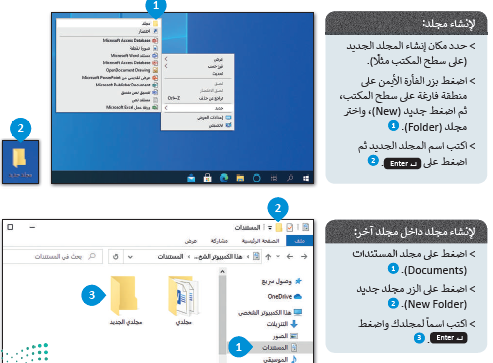 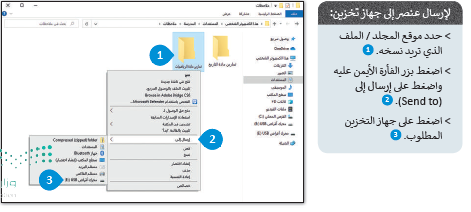 تتحقق أهداف هذا الدرس من خلال الإجراءات  التالية:  تطلب المعلمة من الطالبات أن يفتحن كتبهن ويقرأن الحوار الذي دار في كتاب الطالبتطلب المعلمة من الطالبات فهم الحوار والمضمون التي دار فيه.تتنقل المعلمة بين الطالبات لمتابعة مدى فهم الطالبات وتقديم الدعم اللازم لمن تحتاج تتجول المعلمة بين الطالبات لتوضيح المفاهيم وتزويد الطالبات بالامثله للدرستتناول المعلمة بمشاركة الطالبات حل الأنشطة لتصويب الأخطاء التي وقعت فيها الطالبات تراعي المعلمة توزيع المشاركات على جميع الطالبات تحدد المعلمة مستوى الطالبات من خلال هذا الاختبار التشخيصي بشكل فرديتتحقق أهداف هذا الدرس من خلال الإجراءات  التالية:  تطلب المعلمة من الطالبات أن يفتحن كتبهن ويقرأن الحوار الذي دار في كتاب الطالبتطلب المعلمة من الطالبات فهم الحوار والمضمون التي دار فيه.تتنقل المعلمة بين الطالبات لمتابعة مدى فهم الطالبات وتقديم الدعم اللازم لمن تحتاج تتجول المعلمة بين الطالبات لتوضيح المفاهيم وتزويد الطالبات بالامثله للدرستتناول المعلمة بمشاركة الطالبات حل الأنشطة لتصويب الأخطاء التي وقعت فيها الطالبات تراعي المعلمة توزيع المشاركات على جميع الطالبات تحدد المعلمة مستوى الطالبات من خلال هذا الاختبار التشخيصي بشكل فرديما هي  طريقة إنشاء مجلد.وضحي طريقة انشاء مجلد داخل مجلد اخر.اذكري طريقة ارسال عنصر إلى جهاز تخزين.ما هي طريقة البحث عن ملف او مجلد.اذكري طريقة انشاء اختصار مباشر على سطح المكتب.اجبي على تدريبات الدرسالتقويم الختاميمتابعة حل انشطة الكتاب الواجب المنزلي		حل أسئلة الكتاب 		حل أسئلة الكتاب موضوع الدرستابع الدرس الثالث: الملفات والمجلدات المادةالمهارات الرقمية  اليومموضوع الدرستابع الدرس الثالث: الملفات والمجلدات المكتسبات والمفردات الجديدةحل أنشطة حول ما سبق دراسته التاريخالصفالاول متوسطالمكتسبات والمفردات الجديدةحل أنشطة حول ما سبق دراسته الحصةأساليب وطرق التدريس○حل المشكلات  ○الاكتشاف والاستقصاء  ○العصف الذهني  ○الخرائط الذهنية  ○التعلم  الذاتي   ○التعلم التعاوني  ○أخرى............○حل المشكلات  ○الاكتشاف والاستقصاء  ○العصف الذهني  ○الخرائط الذهنية  ○التعلم  الذاتي   ○التعلم التعاوني  ○أخرى............○حل المشكلات  ○الاكتشاف والاستقصاء  ○العصف الذهني  ○الخرائط الذهنية  ○التعلم  الذاتي   ○التعلم التعاوني  ○أخرى............○حل المشكلات  ○الاكتشاف والاستقصاء  ○العصف الذهني  ○الخرائط الذهنية  ○التعلم  الذاتي   ○التعلم التعاوني  ○أخرى............○حل المشكلات  ○الاكتشاف والاستقصاء  ○العصف الذهني  ○الخرائط الذهنية  ○التعلم  الذاتي   ○التعلم التعاوني  ○أخرى............○حل المشكلات  ○الاكتشاف والاستقصاء  ○العصف الذهني  ○الخرائط الذهنية  ○التعلم  الذاتي   ○التعلم التعاوني  ○أخرى............○حل المشكلات  ○الاكتشاف والاستقصاء  ○العصف الذهني  ○الخرائط الذهنية  ○التعلم  الذاتي   ○التعلم التعاوني  ○أخرى............○حل المشكلات  ○الاكتشاف والاستقصاء  ○العصف الذهني  ○الخرائط الذهنية  ○التعلم  الذاتي   ○التعلم التعاوني  ○أخرى............○حل المشكلات  ○الاكتشاف والاستقصاء  ○العصف الذهني  ○الخرائط الذهنية  ○التعلم  الذاتي   ○التعلم التعاوني  ○أخرى............التمهيدالتعرف علي كيفية انشاء مجلد.التعرف علي كيفية انشاء مجلد.التعرف علي كيفية انشاء مجلد.التعرف علي كيفية انشاء مجلد.التعرف علي كيفية انشاء مجلد.التعرف علي كيفية انشاء مجلد.التعرف علي كيفية انشاء مجلد.التعرف علي كيفية انشاء مجلد.التعرف علي كيفية انشاء مجلد.الأهداف السلوكيةالمحتوى وعرض الدرسإجراءات التعليم والتعلمإجراءات التعليم والتعلمتقويم الهدفأن تتعلم الطالبة طريقة إنشاء اختصار.أن توضح الطالبة طريقة ضغط مجلد.أن تذكر الطالبة طريقة عرض قائمة الملفات.أن تذكر الطالبة طريقة استرجاع ملف من سلة المحذوفات.أن تجيب الطالبة على تدريبات الدرس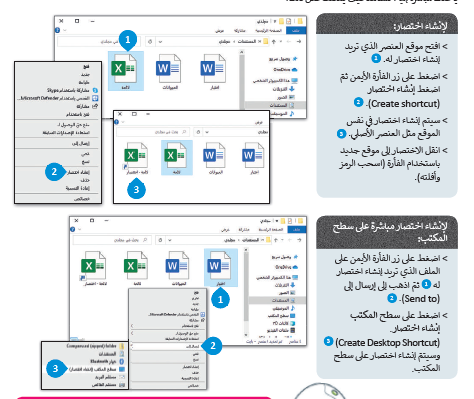 تتحقق أهداف هذا الدرس من خلال الإجراءات  التالية:  تطلب المعلمة من الطالبات أن يفتحن كتبهن ويقرأن الحوار الذي دار في كتاب الطالبتطلب المعلمة من الطالبات فهم الحوار والمضمون التي دار فيه.تتنقل المعلمة بين الطالبات لمتابعة مدى فهم الطالبات وتقديم الدعم اللازم لمن تحتاج تتجول المعلمة بين الطالبات لتوضيح المفاهيم وتزويد الطالبات بالامثله للدرستتناول المعلمة بمشاركة الطالبات حل الأنشطة لتصويب الأخطاء التي وقعت فيها الطالبات تراعي المعلمة توزيع المشاركات على جميع الطالبات تحدد المعلمة مستوى الطالبات من خلال هذا الاختبار التشخيصي بشكل فرديتتحقق أهداف هذا الدرس من خلال الإجراءات  التالية:  تطلب المعلمة من الطالبات أن يفتحن كتبهن ويقرأن الحوار الذي دار في كتاب الطالبتطلب المعلمة من الطالبات فهم الحوار والمضمون التي دار فيه.تتنقل المعلمة بين الطالبات لمتابعة مدى فهم الطالبات وتقديم الدعم اللازم لمن تحتاج تتجول المعلمة بين الطالبات لتوضيح المفاهيم وتزويد الطالبات بالامثله للدرستتناول المعلمة بمشاركة الطالبات حل الأنشطة لتصويب الأخطاء التي وقعت فيها الطالبات تراعي المعلمة توزيع المشاركات على جميع الطالبات تحدد المعلمة مستوى الطالبات من خلال هذا الاختبار التشخيصي بشكل فرديماهي طريقة إنشاء اختصار؟وضحي طريقة ضغط مجلدات.اذكري طريقة عرض قائمة الملفات.ما طريقة استرجاع ملف من سلة المحذوفات.اجبي على تدريبات الدرسالتقويم الختاميمتابعة حل انشطة الكتاب الواجب المنزلي		حل أسئلة الكتاب 		حل أسئلة الكتاب موضوع الدرسالدرس الرابع: إعدادات نظام التشغيل الأساسيةالمادةالمهارات الرقمية  اليومموضوع الدرسالدرس الرابع: إعدادات نظام التشغيل الأساسيةالمكتسبات والمفردات الجديدةحل أنشطة حول ما سبق دراسته التاريخالصفالاول متوسطالمكتسبات والمفردات الجديدةحل أنشطة حول ما سبق دراسته الحصةأساليب وطرق التدريس○حل المشكلات  ○الاكتشاف والاستقصاء  ○العصف الذهني  ○الخرائط الذهنية  ○التعلم  الذاتي   ○التعلم التعاوني  ○أخرى............○حل المشكلات  ○الاكتشاف والاستقصاء  ○العصف الذهني  ○الخرائط الذهنية  ○التعلم  الذاتي   ○التعلم التعاوني  ○أخرى............○حل المشكلات  ○الاكتشاف والاستقصاء  ○العصف الذهني  ○الخرائط الذهنية  ○التعلم  الذاتي   ○التعلم التعاوني  ○أخرى............○حل المشكلات  ○الاكتشاف والاستقصاء  ○العصف الذهني  ○الخرائط الذهنية  ○التعلم  الذاتي   ○التعلم التعاوني  ○أخرى............○حل المشكلات  ○الاكتشاف والاستقصاء  ○العصف الذهني  ○الخرائط الذهنية  ○التعلم  الذاتي   ○التعلم التعاوني  ○أخرى............○حل المشكلات  ○الاكتشاف والاستقصاء  ○العصف الذهني  ○الخرائط الذهنية  ○التعلم  الذاتي   ○التعلم التعاوني  ○أخرى............○حل المشكلات  ○الاكتشاف والاستقصاء  ○العصف الذهني  ○الخرائط الذهنية  ○التعلم  الذاتي   ○التعلم التعاوني  ○أخرى............○حل المشكلات  ○الاكتشاف والاستقصاء  ○العصف الذهني  ○الخرائط الذهنية  ○التعلم  الذاتي   ○التعلم التعاوني  ○أخرى............○حل المشكلات  ○الاكتشاف والاستقصاء  ○العصف الذهني  ○الخرائط الذهنية  ○التعلم  الذاتي   ○التعلم التعاوني  ○أخرى............التمهيدالتعرف علي طريقة إنشاء اختصار.التعرف علي طريقة إنشاء اختصار.التعرف علي طريقة إنشاء اختصار.التعرف علي طريقة إنشاء اختصار.التعرف علي طريقة إنشاء اختصار.التعرف علي طريقة إنشاء اختصار.التعرف علي طريقة إنشاء اختصار.التعرف علي طريقة إنشاء اختصار.التعرف علي طريقة إنشاء اختصار.الأهداف السلوكيةالمحتوى وعرض الدرسإجراءات التعليم والتعلمإجراءات التعليم والتعلمتقويم الهدفأن تذكر الطالبة طريقة تغير إعدادات الفأرة.أن توضح الطالبة طريقة إزالة برنامج.أن تعرف الطالبة طريقة تغير تاريخ ووقت جهاز الحاسب.أن تبين الطالبة طريقة تغير دقة الشاشة.أن تعرف الطالبة طريقة تخصيص صورة لسطح المكتب.أن تبين الطالبة طريقة ضبط صوت جميع البرامج النشطة في الجهاز.أن تجيب الطالبة على تدريبات الدرس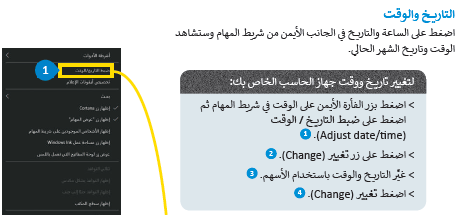 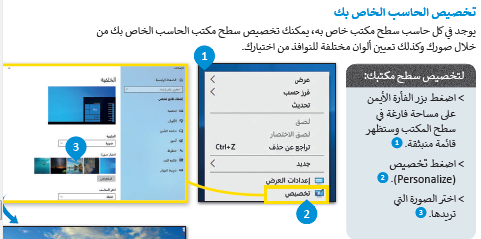 تتحقق أهداف هذا الدرس من خلال الإجراءات  التالية:  تطلب المعلمة من الطالبات أن يفتحن كتبهن ويقرأن الحوار الذي دار في كتاب الطالبتطلب المعلمة من الطالبات فهم الحوار والمضمون التي دار فيه.تتنقل المعلمة بين الطالبات لمتابعة مدى فهم الطالبات وتقديم الدعم اللازم لمن تحتاج تتجول المعلمة بين الطالبات لتوضيح المفاهيم وتزويد الطالبات بالامثله للدرستتناول المعلمة بمشاركة الطالبات حل الأنشطة لتصويب الأخطاء التي وقعت فيها الطالبات تراعي المعلمة توزيع المشاركات على جميع الطالبات تحدد المعلمة مستوى الطالبات من خلال هذا الاختبار التشخيصي بشكل فرديتتحقق أهداف هذا الدرس من خلال الإجراءات  التالية:  تطلب المعلمة من الطالبات أن يفتحن كتبهن ويقرأن الحوار الذي دار في كتاب الطالبتطلب المعلمة من الطالبات فهم الحوار والمضمون التي دار فيه.تتنقل المعلمة بين الطالبات لمتابعة مدى فهم الطالبات وتقديم الدعم اللازم لمن تحتاج تتجول المعلمة بين الطالبات لتوضيح المفاهيم وتزويد الطالبات بالامثله للدرستتناول المعلمة بمشاركة الطالبات حل الأنشطة لتصويب الأخطاء التي وقعت فيها الطالبات تراعي المعلمة توزيع المشاركات على جميع الطالبات تحدد المعلمة مستوى الطالبات من خلال هذا الاختبار التشخيصي بشكل فردياذكري طريقة تغير إعدادات الفأرة.وضحي طريقة إزالة برنامج.ما هي طريقة تغير تاريخ ووقت جهاز الحاسب.بيني طريقة تغير دقة الشاشة.ما هي طريقة تخصيص صورة لسطح المكتب.بيني طريقة ضبط صوت جميع البرامج النشطة في الجهاز.اجبي على تدريبات الدرسالتقويم الختاميمتابعة حل انشطة الكتاب الواجب المنزلي		حل أسئلة الكتاب 		حل أسئلة الكتاب موضوع الدرسالدرس الخامس :تلميحات ونصائحالمادةالمهارات الرقمية  اليومموضوع الدرسالدرس الخامس :تلميحات ونصائحالمكتسبات والمفردات الجديدةحل أنشطة حول ما سبق دراسته التاريخالصفالاول متوسطالمكتسبات والمفردات الجديدةحل أنشطة حول ما سبق دراسته الحصةأساليب وطرق التدريس○حل المشكلات  ○الاكتشاف والاستقصاء  ○العصف الذهني  ○الخرائط الذهنية  ○التعلم  الذاتي   ○التعلم التعاوني  ○أخرى............○حل المشكلات  ○الاكتشاف والاستقصاء  ○العصف الذهني  ○الخرائط الذهنية  ○التعلم  الذاتي   ○التعلم التعاوني  ○أخرى............○حل المشكلات  ○الاكتشاف والاستقصاء  ○العصف الذهني  ○الخرائط الذهنية  ○التعلم  الذاتي   ○التعلم التعاوني  ○أخرى............○حل المشكلات  ○الاكتشاف والاستقصاء  ○العصف الذهني  ○الخرائط الذهنية  ○التعلم  الذاتي   ○التعلم التعاوني  ○أخرى............○حل المشكلات  ○الاكتشاف والاستقصاء  ○العصف الذهني  ○الخرائط الذهنية  ○التعلم  الذاتي   ○التعلم التعاوني  ○أخرى............○حل المشكلات  ○الاكتشاف والاستقصاء  ○العصف الذهني  ○الخرائط الذهنية  ○التعلم  الذاتي   ○التعلم التعاوني  ○أخرى............○حل المشكلات  ○الاكتشاف والاستقصاء  ○العصف الذهني  ○الخرائط الذهنية  ○التعلم  الذاتي   ○التعلم التعاوني  ○أخرى............○حل المشكلات  ○الاكتشاف والاستقصاء  ○العصف الذهني  ○الخرائط الذهنية  ○التعلم  الذاتي   ○التعلم التعاوني  ○أخرى............○حل المشكلات  ○الاكتشاف والاستقصاء  ○العصف الذهني  ○الخرائط الذهنية  ○التعلم  الذاتي   ○التعلم التعاوني  ○أخرى............التمهيدالتعرف علي طريقة تغير تاريخ ووقت جهاز الحاسب.التعرف علي طريقة تغير تاريخ ووقت جهاز الحاسب.التعرف علي طريقة تغير تاريخ ووقت جهاز الحاسب.التعرف علي طريقة تغير تاريخ ووقت جهاز الحاسب.التعرف علي طريقة تغير تاريخ ووقت جهاز الحاسب.التعرف علي طريقة تغير تاريخ ووقت جهاز الحاسب.التعرف علي طريقة تغير تاريخ ووقت جهاز الحاسب.التعرف علي طريقة تغير تاريخ ووقت جهاز الحاسب.التعرف علي طريقة تغير تاريخ ووقت جهاز الحاسب.الأهداف السلوكيةالمحتوى وعرض الدرسإجراءات التعليم والتعلمإجراءات التعليم والتعلمتقويم الهدفأن تذكر الطالبة طريقة تغير حجم الأيقونات.أن تبين الطالبة طريقة ترتيب النوافذ في الحاسب.أن توضح الطالبة طريقة العثور على معلومات حول موضوع.أن تتعلم الطالبة طريقة استعراض خصائص الملف.أن تبين الطالبة كيفية عرض جميع المجلدات والملفات المخفية.أن تجيب الطالبة على تدريبات الدرس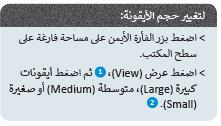 لترتيب النوافذ في الحاسب:اضغط بزر الفأرة الأيمن على مساحة فارغة على شريط المهام.اضغط خيار تتالي النوافذ(Cascade Windows)عرض النوافذ بصورة متتالية، أو اضغط خيار إظهار النوافذ بشكل مكدس(Show windows stacked) ليتم عرض النوافذ مكدسة، أو إظهار النوافذ جنبا إلي جنب (Side Side by) ليتم عرضها جنبا إلى جنب.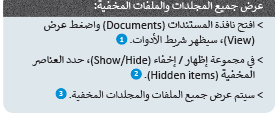 تتحقق أهداف هذا الدرس من خلال الإجراءات  التالية:  تطلب المعلمة من الطالبات أن يفتحن كتبهن ويقرأن الحوار الذي دار في كتاب الطالبتطلب المعلمة من الطالبات فهم الحوار والمضمون التي دار فيه.تتنقل المعلمة بين الطالبات لمتابعة مدى فهم الطالبات وتقديم الدعم اللازم لمن تحتاج تتجول المعلمة بين الطالبات لتوضيح المفاهيم وتزويد الطالبات بالامثله للدرستتناول المعلمة بمشاركة الطالبات حل الأنشطة لتصويب الأخطاء التي وقعت فيها الطالبات تراعي المعلمة توزيع المشاركات على جميع الطالبات تحدد المعلمة مستوى الطالبات من خلال هذا الاختبار التشخيصي بشكل فرديتتحقق أهداف هذا الدرس من خلال الإجراءات  التالية:  تطلب المعلمة من الطالبات أن يفتحن كتبهن ويقرأن الحوار الذي دار في كتاب الطالبتطلب المعلمة من الطالبات فهم الحوار والمضمون التي دار فيه.تتنقل المعلمة بين الطالبات لمتابعة مدى فهم الطالبات وتقديم الدعم اللازم لمن تحتاج تتجول المعلمة بين الطالبات لتوضيح المفاهيم وتزويد الطالبات بالامثله للدرستتناول المعلمة بمشاركة الطالبات حل الأنشطة لتصويب الأخطاء التي وقعت فيها الطالبات تراعي المعلمة توزيع المشاركات على جميع الطالبات تحدد المعلمة مستوى الطالبات من خلال هذا الاختبار التشخيصي بشكل فردياذكري طريقة تغير حجم الأيقونات.بيني طريقة ترتيب النوافذ في الحاسب.وضحي طريقة العثور على معلومات حول موضوع.ما هي طريقة استعراض خصائص الملف.بيني كيفية عرض جميع المجلدات والملفات المخفية.اجبي على تدريبات الدرسالتقويم الختاميمتابعة حل انشطة الكتاب الواجب المنزلي		حل أسئلة الكتاب 		حل أسئلة الكتاب موضوع الدرسمشروع الوحدةالمادةالمهارات الرقمية  اليومموضوع الدرسمشروع الوحدةالمكتسبات والمفردات الجديدةحل أنشطة حول ما سبق دراسته التاريخالصفالاول متوسطالمكتسبات والمفردات الجديدةحل أنشطة حول ما سبق دراسته الحصةأساليب وطرق التدريس○حل المشكلات  ○الاكتشاف والاستقصاء  ○العصف الذهني  ○الخرائط الذهنية  ○التعلم  الذاتي   ○التعلم التعاوني  ○أخرى............○حل المشكلات  ○الاكتشاف والاستقصاء  ○العصف الذهني  ○الخرائط الذهنية  ○التعلم  الذاتي   ○التعلم التعاوني  ○أخرى............○حل المشكلات  ○الاكتشاف والاستقصاء  ○العصف الذهني  ○الخرائط الذهنية  ○التعلم  الذاتي   ○التعلم التعاوني  ○أخرى............○حل المشكلات  ○الاكتشاف والاستقصاء  ○العصف الذهني  ○الخرائط الذهنية  ○التعلم  الذاتي   ○التعلم التعاوني  ○أخرى............○حل المشكلات  ○الاكتشاف والاستقصاء  ○العصف الذهني  ○الخرائط الذهنية  ○التعلم  الذاتي   ○التعلم التعاوني  ○أخرى............○حل المشكلات  ○الاكتشاف والاستقصاء  ○العصف الذهني  ○الخرائط الذهنية  ○التعلم  الذاتي   ○التعلم التعاوني  ○أخرى............○حل المشكلات  ○الاكتشاف والاستقصاء  ○العصف الذهني  ○الخرائط الذهنية  ○التعلم  الذاتي   ○التعلم التعاوني  ○أخرى............○حل المشكلات  ○الاكتشاف والاستقصاء  ○العصف الذهني  ○الخرائط الذهنية  ○التعلم  الذاتي   ○التعلم التعاوني  ○أخرى............○حل المشكلات  ○الاكتشاف والاستقصاء  ○العصف الذهني  ○الخرائط الذهنية  ○التعلم  الذاتي   ○التعلم التعاوني  ○أخرى............التمهيدالتعرف على طريقة العثور على معلومات حول موضوع.التعرف على طريقة العثور على معلومات حول موضوع.التعرف على طريقة العثور على معلومات حول موضوع.التعرف على طريقة العثور على معلومات حول موضوع.التعرف على طريقة العثور على معلومات حول موضوع.التعرف على طريقة العثور على معلومات حول موضوع.التعرف على طريقة العثور على معلومات حول موضوع.التعرف على طريقة العثور على معلومات حول موضوع.التعرف على طريقة العثور على معلومات حول موضوع.الأهداف السلوكيةالمحتوى وعرض الدرسإجراءات التعليم والتعلمإجراءات التعليم والتعلمتقويم الهدفأن تعتاد الطالبة علي التعامل مع أنظمة التشغيل. أن تتعلم الطالبة كيفية تثبيت نظام التشغيل على الحاسب.أن توضح الطالبة طريقة استخدام متصفح الإنترنت لجمع المعلومات.أن تبين الطالبة طريقة العمل في برنامج الرسامأن تجيب الطالبة على تدريبات الدرس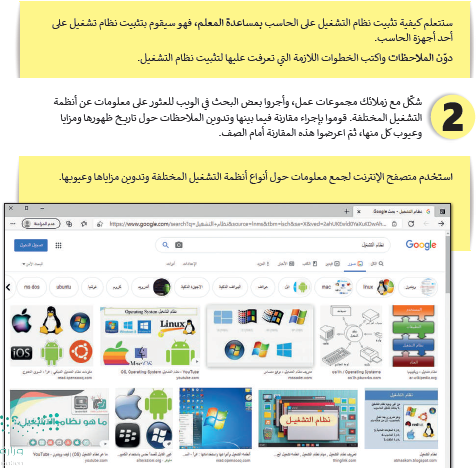 استخدم برنامج الرسام أو أي برنامج لترسم مظهر نظام التشغيل.ارسم شاشة كبيرة نوعا ما واجعلها تبدو مثل شاشات الحاسب التيتستخدمها في حياتك اليومية.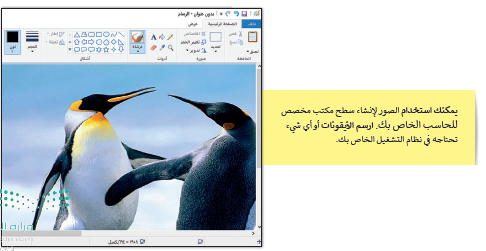 تتحقق أهداف هذا الدرس من خلال الإجراءات  التالية:  تطلب المعلمة من الطالبات أن يفتحن كتبهن ويقرأن الحوار الذي دار في كتاب الطالبتطلب المعلمة من الطالبات فهم الحوار والمضمون التي دار فيه.تتنقل المعلمة بين الطالبات لمتابعة مدى فهم الطالبات وتقديم الدعم اللازم لمن تحتاج تتجول المعلمة بين الطالبات لتوضيح المفاهيم وتزويد الطالبات بالامثله للدرستتناول المعلمة بمشاركة الطالبات حل الأنشطة لتصويب الأخطاء التي وقعت فيها الطالبات تراعي المعلمة توزيع المشاركات على جميع الطالبات تحدد المعلمة مستوى الطالبات من خلال هذا الاختبار التشخيصي بشكل فرديتتحقق أهداف هذا الدرس من خلال الإجراءات  التالية:  تطلب المعلمة من الطالبات أن يفتحن كتبهن ويقرأن الحوار الذي دار في كتاب الطالبتطلب المعلمة من الطالبات فهم الحوار والمضمون التي دار فيه.تتنقل المعلمة بين الطالبات لمتابعة مدى فهم الطالبات وتقديم الدعم اللازم لمن تحتاج تتجول المعلمة بين الطالبات لتوضيح المفاهيم وتزويد الطالبات بالامثله للدرستتناول المعلمة بمشاركة الطالبات حل الأنشطة لتصويب الأخطاء التي وقعت فيها الطالبات تراعي المعلمة توزيع المشاركات على جميع الطالبات تحدد المعلمة مستوى الطالبات من خلال هذا الاختبار التشخيصي بشكل فرديكيفية يتم تثبيت نظام التشغيل على الحاسب؟وضحي طريقة استخدام متصفح الإنترنت لجمع المعلومات.بيني طريقة العمل في برنامج الرساماجبي على تدريبات الدرسالتقويم الختاميمتابعة حل انشطة الكتاب الواجب المنزلي		حل أسئلة الكتاب 		حل أسئلة الكتاب موضوع الدرسالوحدة الثانية: معالجة النصوصالدرس الأول:إنشاء مستند وتنسيقهالمادةالمهارات الرقمية  اليومموضوع الدرسالوحدة الثانية: معالجة النصوصالدرس الأول:إنشاء مستند وتنسيقهالمكتسبات والمفردات الجديدةحل أنشطة حول ما سبق دراسته التاريخالصفالاول متوسطالمكتسبات والمفردات الجديدةحل أنشطة حول ما سبق دراسته الحصةأساليب وطرق التدريس○حل المشكلات  ○الاكتشاف والاستقصاء  ○العصف الذهني  ○الخرائط الذهنية  ○التعلم  الذاتي   ○التعلم التعاوني  ○أخرى............○حل المشكلات  ○الاكتشاف والاستقصاء  ○العصف الذهني  ○الخرائط الذهنية  ○التعلم  الذاتي   ○التعلم التعاوني  ○أخرى............○حل المشكلات  ○الاكتشاف والاستقصاء  ○العصف الذهني  ○الخرائط الذهنية  ○التعلم  الذاتي   ○التعلم التعاوني  ○أخرى............○حل المشكلات  ○الاكتشاف والاستقصاء  ○العصف الذهني  ○الخرائط الذهنية  ○التعلم  الذاتي   ○التعلم التعاوني  ○أخرى............○حل المشكلات  ○الاكتشاف والاستقصاء  ○العصف الذهني  ○الخرائط الذهنية  ○التعلم  الذاتي   ○التعلم التعاوني  ○أخرى............○حل المشكلات  ○الاكتشاف والاستقصاء  ○العصف الذهني  ○الخرائط الذهنية  ○التعلم  الذاتي   ○التعلم التعاوني  ○أخرى............○حل المشكلات  ○الاكتشاف والاستقصاء  ○العصف الذهني  ○الخرائط الذهنية  ○التعلم  الذاتي   ○التعلم التعاوني  ○أخرى............○حل المشكلات  ○الاكتشاف والاستقصاء  ○العصف الذهني  ○الخرائط الذهنية  ○التعلم  الذاتي   ○التعلم التعاوني  ○أخرى............○حل المشكلات  ○الاكتشاف والاستقصاء  ○العصف الذهني  ○الخرائط الذهنية  ○التعلم  الذاتي   ○التعلم التعاوني  ○أخرى............التمهيدالتعرف علي طريقة استخدام متصفح الإنترنت لجمع المعلومات.التعرف علي طريقة استخدام متصفح الإنترنت لجمع المعلومات.التعرف علي طريقة استخدام متصفح الإنترنت لجمع المعلومات.التعرف علي طريقة استخدام متصفح الإنترنت لجمع المعلومات.التعرف علي طريقة استخدام متصفح الإنترنت لجمع المعلومات.التعرف علي طريقة استخدام متصفح الإنترنت لجمع المعلومات.التعرف علي طريقة استخدام متصفح الإنترنت لجمع المعلومات.التعرف علي طريقة استخدام متصفح الإنترنت لجمع المعلومات.التعرف علي طريقة استخدام متصفح الإنترنت لجمع المعلومات.الأهداف السلوكيةالمحتوى وعرض الدرسإجراءات التعليم والتعلمإجراءات التعليم والتعلمتقويم الهدفأن تذكر الطالبة طريقة فتح برنامج مايكروسوفت وورد.أن تتعلم الطالبة طريقة حفظ مستند.أن توضح الطالبة طريقة فتح ملف.أن توضح الطالبة إنشاء مستند جديد.أن تبين الطالبة طريقة تنسيق النص.أن تذكر الطالبة طريقة تباعد السطور.أن تتعرف الطالبة علي طريقة الحدود والتظليل.أن تجيب الطالبة على تدريبات الدرسلفتح برنامج مايكروسوفت وورد:1- اضغط زر بحث واكتب word واضغط Enter.تنسيق صورة:لتعديل الصورة:اختار الصورة في المستند.من علامة التبويب تنسيق الصورة (Picture Format) 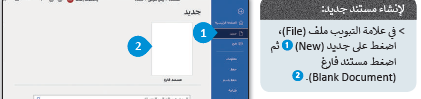 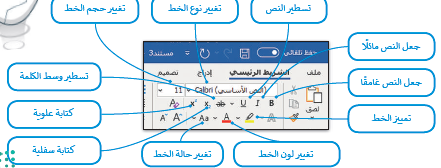 لتطبيق تباعد الأسطر:ص 74تتحقق أهداف هذا الدرس من خلال الإجراءات  التالية:  تطلب المعلمة من الطالبات أن يفتحن كتبهن ويقرأن الحوار الذي دار في كتاب الطالبتطلب المعلمة من الطالبات فهم الحوار والمضمون التي دار فيه.تتنقل المعلمة بين الطالبات لمتابعة مدى فهم الطالبات وتقديم الدعم اللازم لمن تحتاج تتجول المعلمة بين الطالبات لتوضيح المفاهيم وتزويد الطالبات بالامثله للدرستتناول المعلمة بمشاركة الطالبات حل الأنشطة لتصويب الأخطاء التي وقعت فيها الطالبات تراعي المعلمة توزيع المشاركات على جميع الطالبات تحدد المعلمة مستوى الطالبات من خلال هذا الاختبار التشخيصي بشكل فرديتتحقق أهداف هذا الدرس من خلال الإجراءات  التالية:  تطلب المعلمة من الطالبات أن يفتحن كتبهن ويقرأن الحوار الذي دار في كتاب الطالبتطلب المعلمة من الطالبات فهم الحوار والمضمون التي دار فيه.تتنقل المعلمة بين الطالبات لمتابعة مدى فهم الطالبات وتقديم الدعم اللازم لمن تحتاج تتجول المعلمة بين الطالبات لتوضيح المفاهيم وتزويد الطالبات بالامثله للدرستتناول المعلمة بمشاركة الطالبات حل الأنشطة لتصويب الأخطاء التي وقعت فيها الطالبات تراعي المعلمة توزيع المشاركات على جميع الطالبات تحدد المعلمة مستوى الطالبات من خلال هذا الاختبار التشخيصي بشكل فردياذكري طريقة فتح برنامج مايكروسوفت وورد.ما هي  طريقة حفظ مستند.وضحي طريقة فتح ملف.وضحي إنشاء مستند جديد.بيني طريقة تنسيق النص.اذكر طريقة تباعد السطور.ما هي طريقة الحدود والتظليل.اجبي على تدريبات الدرسالتقويم الختاميمتابعة حل انشطة الكتاب الواجب المنزلي		حل أسئلة الكتاب 		حل أسئلة الكتاب موضوع الدرسالدرس الرابع: تنسيق الفقرات المتقدمالمادةالمهارات الرقمية  اليومموضوع الدرسالدرس الرابع: تنسيق الفقرات المتقدمالمكتسبات والمفردات الجديدةحل أنشطة حول ما سبق دراسته التاريخالصفالاول متوسطالمكتسبات والمفردات الجديدةحل أنشطة حول ما سبق دراسته الحصةأساليب وطرق التدريس○حل المشكلات  ○الاكتشاف والاستقصاء  ○العصف الذهني  ○الخرائط الذهنية  ○التعلم  الذاتي   ○التعلم التعاوني  ○أخرى............○حل المشكلات  ○الاكتشاف والاستقصاء  ○العصف الذهني  ○الخرائط الذهنية  ○التعلم  الذاتي   ○التعلم التعاوني  ○أخرى............○حل المشكلات  ○الاكتشاف والاستقصاء  ○العصف الذهني  ○الخرائط الذهنية  ○التعلم  الذاتي   ○التعلم التعاوني  ○أخرى............○حل المشكلات  ○الاكتشاف والاستقصاء  ○العصف الذهني  ○الخرائط الذهنية  ○التعلم  الذاتي   ○التعلم التعاوني  ○أخرى............○حل المشكلات  ○الاكتشاف والاستقصاء  ○العصف الذهني  ○الخرائط الذهنية  ○التعلم  الذاتي   ○التعلم التعاوني  ○أخرى............○حل المشكلات  ○الاكتشاف والاستقصاء  ○العصف الذهني  ○الخرائط الذهنية  ○التعلم  الذاتي   ○التعلم التعاوني  ○أخرى............○حل المشكلات  ○الاكتشاف والاستقصاء  ○العصف الذهني  ○الخرائط الذهنية  ○التعلم  الذاتي   ○التعلم التعاوني  ○أخرى............○حل المشكلات  ○الاكتشاف والاستقصاء  ○العصف الذهني  ○الخرائط الذهنية  ○التعلم  الذاتي   ○التعلم التعاوني  ○أخرى............○حل المشكلات  ○الاكتشاف والاستقصاء  ○العصف الذهني  ○الخرائط الذهنية  ○التعلم  الذاتي   ○التعلم التعاوني  ○أخرى............التمهيدالتعرف على طريقة تنسيق النص.التعرف على طريقة تنسيق النص.التعرف على طريقة تنسيق النص.التعرف على طريقة تنسيق النص.التعرف على طريقة تنسيق النص.التعرف على طريقة تنسيق النص.التعرف على طريقة تنسيق النص.التعرف على طريقة تنسيق النص.التعرف على طريقة تنسيق النص.الأهداف السلوكيةالمحتوى وعرض الدرسإجراءات التعليم والتعلمإجراءات التعليم والتعلمتقويم الهدفأن تعرف الطالبة طريقة تنسيق الفقرة المتقدم.أن توضح الطالبة المقصود بالمسافة البادئة معلقة .أن تتعلم الطالبة طريقة تطبيق حدود فقرة مخصصة.أن تذكر الطالبة طريقة تطبيق حدود الصفحة.أن تعدد الطالبة خطوات ضبط تباعد الأحرف.أن تجيب الطالبة على تدريبات الدرستنسيق الفقرة المتقدم لنتعرف على كيفية التنسيق المتقدم للفقرات سنبدأ بإنشاء فقرة بها مسافة بادئة لجميع أسطرها عدا السطر الأول يطلق على هذه المسافة اسم مسافة بادئة معلقة.......ص 79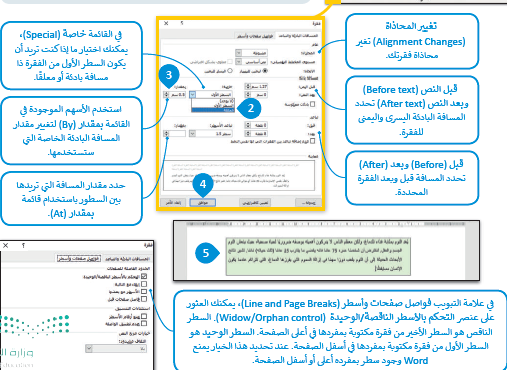 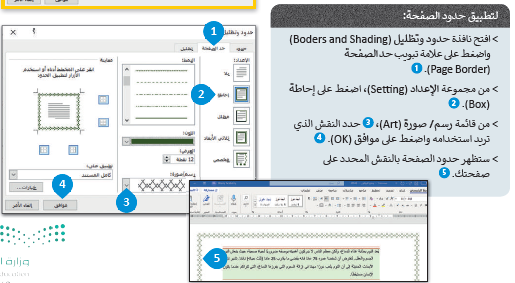 لضبط تباعد الأحرف: ص 82تتحقق أهداف هذا الدرس من خلال الإجراءات  التالية:  تطلب المعلمة من الطالبات أن يفتحن كتبهن ويقرأن الحوار الذي دار في كتاب الطالبتطلب المعلمة من الطالبات فهم الحوار والمضمون التي دار فيه.تتنقل المعلمة بين الطالبات لمتابعة مدى فهم الطالبات وتقديم الدعم اللازم لمن تحتاج تتجول المعلمة بين الطالبات لتوضيح المفاهيم وتزويد الطالبات بالامثله للدرستتناول المعلمة بمشاركة الطالبات حل الأنشطة لتصويب الأخطاء التي وقعت فيها الطالبات تراعي المعلمة توزيع المشاركات على جميع الطالبات تحدد المعلمة مستوى الطالبات من خلال هذا الاختبار التشخيصي بشكل فرديتتحقق أهداف هذا الدرس من خلال الإجراءات  التالية:  تطلب المعلمة من الطالبات أن يفتحن كتبهن ويقرأن الحوار الذي دار في كتاب الطالبتطلب المعلمة من الطالبات فهم الحوار والمضمون التي دار فيه.تتنقل المعلمة بين الطالبات لمتابعة مدى فهم الطالبات وتقديم الدعم اللازم لمن تحتاج تتجول المعلمة بين الطالبات لتوضيح المفاهيم وتزويد الطالبات بالامثله للدرستتناول المعلمة بمشاركة الطالبات حل الأنشطة لتصويب الأخطاء التي وقعت فيها الطالبات تراعي المعلمة توزيع المشاركات على جميع الطالبات تحدد المعلمة مستوى الطالبات من خلال هذا الاختبار التشخيصي بشكل فرديما هي طريقة تنسيق الفقرة المتقدم.وضحي المقصود بالمسافة البادئة معلقة .ما طريقة تطبيق حدود فقرة مخصصة.اتذكري طريقة تطبيق حدود الصفحة.عددي خطوات ضبط تباعد الأحرف.اجبي على تدريبات الدرسالتقويم الختاميمتابعة حل انشطة الكتاب الواجب المنزلي		حل أسئلة الكتاب 		حل أسئلة الكتاب موضوع الدرسالدرس الثالث: الصور والرسوماتالمادةالمهارات الرقمية  اليومموضوع الدرسالدرس الثالث: الصور والرسوماتالمكتسبات والمفردات الجديدةحل أنشطة حول ما سبق دراسته التاريخالصفالاول متوسطالمكتسبات والمفردات الجديدةحل أنشطة حول ما سبق دراسته الحصةأساليب وطرق التدريس○حل المشكلات  ○الاكتشاف والاستقصاء  ○العصف الذهني  ○الخرائط الذهنية  ○التعلم  الذاتي   ○التعلم التعاوني  ○أخرى............○حل المشكلات  ○الاكتشاف والاستقصاء  ○العصف الذهني  ○الخرائط الذهنية  ○التعلم  الذاتي   ○التعلم التعاوني  ○أخرى............○حل المشكلات  ○الاكتشاف والاستقصاء  ○العصف الذهني  ○الخرائط الذهنية  ○التعلم  الذاتي   ○التعلم التعاوني  ○أخرى............○حل المشكلات  ○الاكتشاف والاستقصاء  ○العصف الذهني  ○الخرائط الذهنية  ○التعلم  الذاتي   ○التعلم التعاوني  ○أخرى............○حل المشكلات  ○الاكتشاف والاستقصاء  ○العصف الذهني  ○الخرائط الذهنية  ○التعلم  الذاتي   ○التعلم التعاوني  ○أخرى............○حل المشكلات  ○الاكتشاف والاستقصاء  ○العصف الذهني  ○الخرائط الذهنية  ○التعلم  الذاتي   ○التعلم التعاوني  ○أخرى............○حل المشكلات  ○الاكتشاف والاستقصاء  ○العصف الذهني  ○الخرائط الذهنية  ○التعلم  الذاتي   ○التعلم التعاوني  ○أخرى............○حل المشكلات  ○الاكتشاف والاستقصاء  ○العصف الذهني  ○الخرائط الذهنية  ○التعلم  الذاتي   ○التعلم التعاوني  ○أخرى............○حل المشكلات  ○الاكتشاف والاستقصاء  ○العصف الذهني  ○الخرائط الذهنية  ○التعلم  الذاتي   ○التعلم التعاوني  ○أخرى............التمهيدالتعرف على طريقة تطبيق حدود فقرة مخصصة.التعرف على طريقة تطبيق حدود فقرة مخصصة.التعرف على طريقة تطبيق حدود فقرة مخصصة.التعرف على طريقة تطبيق حدود فقرة مخصصة.التعرف على طريقة تطبيق حدود فقرة مخصصة.التعرف على طريقة تطبيق حدود فقرة مخصصة.التعرف على طريقة تطبيق حدود فقرة مخصصة.التعرف على طريقة تطبيق حدود فقرة مخصصة.التعرف على طريقة تطبيق حدود فقرة مخصصة.الأهداف السلوكيةالمحتوى وعرض الدرسإجراءات التعليم والتعلمإجراءات التعليم والتعلمتقويم الهدفأن تذكر الطالبة طريقة إضافة صورة من الإنترنت.أن تذكر الطالبة طريقة إضافة صورة من جهاز الحاسب.أن تذكر الطالبة طريقة تعديل صورة أو شكل معين.أن تذكر الطالبة طريقة إدراج شكل والكتابة بداخله.أن تجيب الطالبة على تدريبات الدرسلإضافة صورة من جهاز الحاسب الخاص بك: ص85.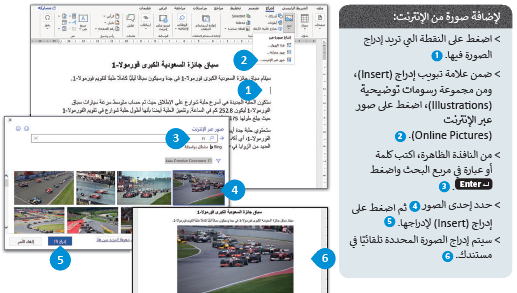 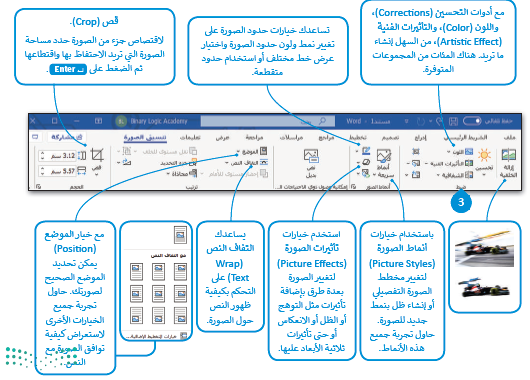 لإدراج شكل والكتابة بداخله: ص 87تتحقق أهداف هذا الدرس من خلال الإجراءات  التالية:  تطلب المعلمة من الطالبات أن يفتحن كتبهن ويقرأن الحوار الذي دار في كتاب الطالبتطلب المعلمة من الطالبات فهم الحوار والمضمون التي دار فيه.تتنقل المعلمة بين الطالبات لمتابعة مدى فهم الطالبات وتقديم الدعم اللازم لمن تحتاج تتجول المعلمة بين الطالبات لتوضيح المفاهيم وتزويد الطالبات بالامثله للدرستتناول المعلمة بمشاركة الطالبات حل الأنشطة لتصويب الأخطاء التي وقعت فيها الطالبات تراعي المعلمة توزيع المشاركات على جميع الطالبات تحدد المعلمة مستوى الطالبات من خلال هذا الاختبار التشخيصي بشكل فرديتتحقق أهداف هذا الدرس من خلال الإجراءات  التالية:  تطلب المعلمة من الطالبات أن يفتحن كتبهن ويقرأن الحوار الذي دار في كتاب الطالبتطلب المعلمة من الطالبات فهم الحوار والمضمون التي دار فيه.تتنقل المعلمة بين الطالبات لمتابعة مدى فهم الطالبات وتقديم الدعم اللازم لمن تحتاج تتجول المعلمة بين الطالبات لتوضيح المفاهيم وتزويد الطالبات بالامثله للدرستتناول المعلمة بمشاركة الطالبات حل الأنشطة لتصويب الأخطاء التي وقعت فيها الطالبات تراعي المعلمة توزيع المشاركات على جميع الطالبات تحدد المعلمة مستوى الطالبات من خلال هذا الاختبار التشخيصي بشكل فردياذكري طريقة إضافة صورة من الإنترنت.اذكري طريقة إضافة صورة من جهاز الحاسب.اذكري طريقة تعديل صورة أو شكل معين.اذكري طريقة إدراج شكل والكتابة بداخله.اجبي على تدريبات الدرسالتقويم الختاميمتابعة حل انشطة الكتاب الواجب المنزلي		حل أسئلة الكتاب 		حل أسئلة الكتاب موضوع الدرسالدرس الرابع: التعامل مع الجداولالمادةالمهارات الرقمية  اليومموضوع الدرسالدرس الرابع: التعامل مع الجداولالمكتسبات والمفردات الجديدةحل أنشطة حول ما سبق دراسته التاريخالصفالاول متوسطالمكتسبات والمفردات الجديدةحل أنشطة حول ما سبق دراسته الحصةأساليب وطرق التدريس○حل المشكلات  ○الاكتشاف والاستقصاء  ○العصف الذهني  ○الخرائط الذهنية  ○التعلم  الذاتي   ○التعلم التعاوني  ○أخرى............○حل المشكلات  ○الاكتشاف والاستقصاء  ○العصف الذهني  ○الخرائط الذهنية  ○التعلم  الذاتي   ○التعلم التعاوني  ○أخرى............○حل المشكلات  ○الاكتشاف والاستقصاء  ○العصف الذهني  ○الخرائط الذهنية  ○التعلم  الذاتي   ○التعلم التعاوني  ○أخرى............○حل المشكلات  ○الاكتشاف والاستقصاء  ○العصف الذهني  ○الخرائط الذهنية  ○التعلم  الذاتي   ○التعلم التعاوني  ○أخرى............○حل المشكلات  ○الاكتشاف والاستقصاء  ○العصف الذهني  ○الخرائط الذهنية  ○التعلم  الذاتي   ○التعلم التعاوني  ○أخرى............○حل المشكلات  ○الاكتشاف والاستقصاء  ○العصف الذهني  ○الخرائط الذهنية  ○التعلم  الذاتي   ○التعلم التعاوني  ○أخرى............○حل المشكلات  ○الاكتشاف والاستقصاء  ○العصف الذهني  ○الخرائط الذهنية  ○التعلم  الذاتي   ○التعلم التعاوني  ○أخرى............○حل المشكلات  ○الاكتشاف والاستقصاء  ○العصف الذهني  ○الخرائط الذهنية  ○التعلم  الذاتي   ○التعلم التعاوني  ○أخرى............○حل المشكلات  ○الاكتشاف والاستقصاء  ○العصف الذهني  ○الخرائط الذهنية  ○التعلم  الذاتي   ○التعلم التعاوني  ○أخرى............التمهيدالتعرف على طريقة إدراج شكل والكتابة بداخله.التعرف على طريقة إدراج شكل والكتابة بداخله.التعرف على طريقة إدراج شكل والكتابة بداخله.التعرف على طريقة إدراج شكل والكتابة بداخله.التعرف على طريقة إدراج شكل والكتابة بداخله.التعرف على طريقة إدراج شكل والكتابة بداخله.التعرف على طريقة إدراج شكل والكتابة بداخله.التعرف على طريقة إدراج شكل والكتابة بداخله.التعرف على طريقة إدراج شكل والكتابة بداخله.الأهداف السلوكيةالمحتوى وعرض الدرسإجراءات التعليم والتعلمإجراءات التعليم والتعلمتقويم الهدفأن تبين الطالبة طريقة إنشاء جدول.أن توضح الطالبة طريقة إنشاء جدول مخصص.أن تذكر الطالبة طريقة تنسيق الجدول.أن تتعلم الطالبة طريقة محاذاة النص داخل الخلايا.أن تجيب الطالبة على تدريبات الدرسلإنشاء جدول: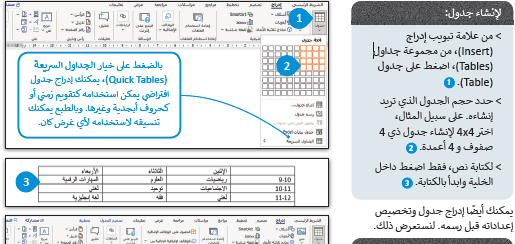 تنسيق الجدول ص 92:96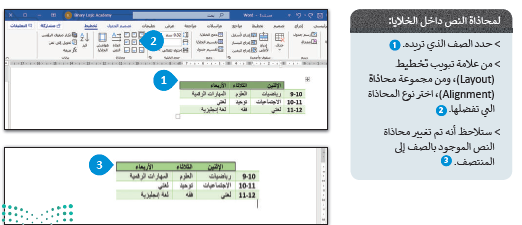 تتحقق أهداف هذا الدرس من خلال الإجراءات  التالية:  تطلب المعلمة من الطالبات أن يفتحن كتبهن ويقرأن الحوار الذي دار في كتاب الطالبتطلب المعلمة من الطالبات فهم الحوار والمضمون التي دار فيه.تتنقل المعلمة بين الطالبات لمتابعة مدى فهم الطالبات وتقديم الدعم اللازم لمن تحتاج تتجول المعلمة بين الطالبات لتوضيح المفاهيم وتزويد الطالبات بالامثله للدرستتناول المعلمة بمشاركة الطالبات حل الأنشطة لتصويب الأخطاء التي وقعت فيها الطالبات تراعي المعلمة توزيع المشاركات على جميع الطالبات تحدد المعلمة مستوى الطالبات من خلال هذا الاختبار التشخيصي بشكل فرديتتحقق أهداف هذا الدرس من خلال الإجراءات  التالية:  تطلب المعلمة من الطالبات أن يفتحن كتبهن ويقرأن الحوار الذي دار في كتاب الطالبتطلب المعلمة من الطالبات فهم الحوار والمضمون التي دار فيه.تتنقل المعلمة بين الطالبات لمتابعة مدى فهم الطالبات وتقديم الدعم اللازم لمن تحتاج تتجول المعلمة بين الطالبات لتوضيح المفاهيم وتزويد الطالبات بالامثله للدرستتناول المعلمة بمشاركة الطالبات حل الأنشطة لتصويب الأخطاء التي وقعت فيها الطالبات تراعي المعلمة توزيع المشاركات على جميع الطالبات تحدد المعلمة مستوى الطالبات من خلال هذا الاختبار التشخيصي بشكل فرديبيني طريقة إنشاء جدول.وضحي طريقة إنشاء جدول مخصص.اذكري طريقة تنسيق الجدول.ما هي طريقة محاذاة النص داخل الخلايا.اجبي على تدريبات الدرسالتقويم الختاميمتابعة حل انشطة الكتاب الواجب المنزلي		حل أسئلة الكتاب 		حل أسئلة الكتاب موضوع الدرسالدرس الخامس: التدقيق والطباعةالمادةالمهارات الرقمية  اليومموضوع الدرسالدرس الخامس: التدقيق والطباعةالمكتسبات والمفردات الجديدةحل أنشطة حول ما سبق دراسته التاريخالصفالاول متوسطالمكتسبات والمفردات الجديدةحل أنشطة حول ما سبق دراسته الحصةأساليب وطرق التدريس○حل المشكلات  ○الاكتشاف والاستقصاء  ○العصف الذهني  ○الخرائط الذهنية  ○التعلم  الذاتي   ○التعلم التعاوني  ○أخرى............○حل المشكلات  ○الاكتشاف والاستقصاء  ○العصف الذهني  ○الخرائط الذهنية  ○التعلم  الذاتي   ○التعلم التعاوني  ○أخرى............○حل المشكلات  ○الاكتشاف والاستقصاء  ○العصف الذهني  ○الخرائط الذهنية  ○التعلم  الذاتي   ○التعلم التعاوني  ○أخرى............○حل المشكلات  ○الاكتشاف والاستقصاء  ○العصف الذهني  ○الخرائط الذهنية  ○التعلم  الذاتي   ○التعلم التعاوني  ○أخرى............○حل المشكلات  ○الاكتشاف والاستقصاء  ○العصف الذهني  ○الخرائط الذهنية  ○التعلم  الذاتي   ○التعلم التعاوني  ○أخرى............○حل المشكلات  ○الاكتشاف والاستقصاء  ○العصف الذهني  ○الخرائط الذهنية  ○التعلم  الذاتي   ○التعلم التعاوني  ○أخرى............○حل المشكلات  ○الاكتشاف والاستقصاء  ○العصف الذهني  ○الخرائط الذهنية  ○التعلم  الذاتي   ○التعلم التعاوني  ○أخرى............○حل المشكلات  ○الاكتشاف والاستقصاء  ○العصف الذهني  ○الخرائط الذهنية  ○التعلم  الذاتي   ○التعلم التعاوني  ○أخرى............○حل المشكلات  ○الاكتشاف والاستقصاء  ○العصف الذهني  ○الخرائط الذهنية  ○التعلم  الذاتي   ○التعلم التعاوني  ○أخرى............التمهيدالتعرف على طريقة إنشاء جدول مخصص  .التعرف على طريقة إنشاء جدول مخصص  .التعرف على طريقة إنشاء جدول مخصص  .التعرف على طريقة إنشاء جدول مخصص  .التعرف على طريقة إنشاء جدول مخصص  .التعرف على طريقة إنشاء جدول مخصص  .التعرف على طريقة إنشاء جدول مخصص  .التعرف على طريقة إنشاء جدول مخصص  .التعرف على طريقة إنشاء جدول مخصص  .الأهداف السلوكيةالمحتوى وعرض الدرسإجراءات التعليم والتعلمإجراءات التعليم والتعلمتقويم الهدفأن تبين الطالبة طريقة التحقق من الأخطاء.أن توضح الطالبة طريقة العثور على مرادفات كلمة.أن تذكر الطالبة طريقة استبدال كلمة.أن تتعلم الطالبة طريقة عرض مستند.أن تجيب الطالبة على تدريبات الدرس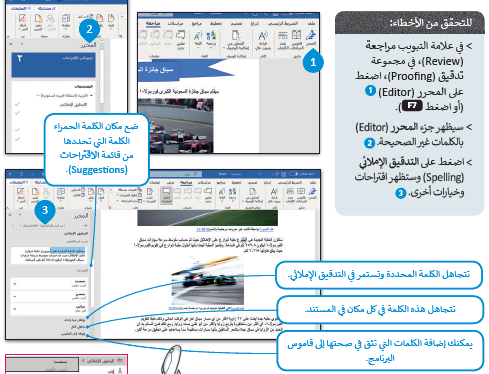 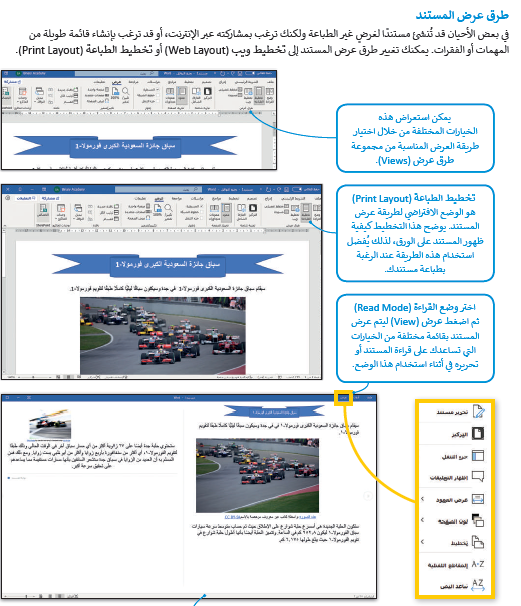 تتحقق أهداف هذا الدرس من خلال الإجراءات  التالية:  تطلب المعلمة من الطالبات أن يفتحن كتبهن ويقرأن الحوار الذي دار في كتاب الطالبتطلب المعلمة من الطالبات فهم الحوار والمضمون التي دار فيه.تتنقل المعلمة بين الطالبات لمتابعة مدى فهم الطالبات وتقديم الدعم اللازم لمن تحتاج تتجول المعلمة بين الطالبات لتوضيح المفاهيم وتزويد الطالبات بالامثله للدرستتناول المعلمة بمشاركة الطالبات حل الأنشطة لتصويب الأخطاء التي وقعت فيها الطالبات تراعي المعلمة توزيع المشاركات على جميع الطالبات تحدد المعلمة مستوى الطالبات من خلال هذا الاختبار التشخيصي بشكل فرديتتحقق أهداف هذا الدرس من خلال الإجراءات  التالية:  تطلب المعلمة من الطالبات أن يفتحن كتبهن ويقرأن الحوار الذي دار في كتاب الطالبتطلب المعلمة من الطالبات فهم الحوار والمضمون التي دار فيه.تتنقل المعلمة بين الطالبات لمتابعة مدى فهم الطالبات وتقديم الدعم اللازم لمن تحتاج تتجول المعلمة بين الطالبات لتوضيح المفاهيم وتزويد الطالبات بالامثله للدرستتناول المعلمة بمشاركة الطالبات حل الأنشطة لتصويب الأخطاء التي وقعت فيها الطالبات تراعي المعلمة توزيع المشاركات على جميع الطالبات تحدد المعلمة مستوى الطالبات من خلال هذا الاختبار التشخيصي بشكل فرديبيني طريقة التحقق من الأخطاء.وضحي طريقة العثور على مرادفات كلمة.اذكري طريقة استبدال كلمة.ما هي طريقة عرض مستند.اجبي على تدريبات الدرسالتقويم الختاميمتابعة حل انشطة الكتاب الواجب المنزلي		حل أسئلة الكتاب 		حل أسئلة الكتاب موضوع الدرستابع الدرس الخامس: التدقيق والطباعةالمادةالمهارات الرقمية  اليومموضوع الدرستابع الدرس الخامس: التدقيق والطباعةالمكتسبات والمفردات الجديدةحل أنشطة حول ما سبق دراسته التاريخالصفالاول متوسطالمكتسبات والمفردات الجديدةحل أنشطة حول ما سبق دراسته الحصةأساليب وطرق التدريس○حل المشكلات  ○الاكتشاف والاستقصاء  ○العصف الذهني  ○الخرائط الذهنية  ○التعلم  الذاتي   ○التعلم التعاوني  ○أخرى............○حل المشكلات  ○الاكتشاف والاستقصاء  ○العصف الذهني  ○الخرائط الذهنية  ○التعلم  الذاتي   ○التعلم التعاوني  ○أخرى............○حل المشكلات  ○الاكتشاف والاستقصاء  ○العصف الذهني  ○الخرائط الذهنية  ○التعلم  الذاتي   ○التعلم التعاوني  ○أخرى............○حل المشكلات  ○الاكتشاف والاستقصاء  ○العصف الذهني  ○الخرائط الذهنية  ○التعلم  الذاتي   ○التعلم التعاوني  ○أخرى............○حل المشكلات  ○الاكتشاف والاستقصاء  ○العصف الذهني  ○الخرائط الذهنية  ○التعلم  الذاتي   ○التعلم التعاوني  ○أخرى............○حل المشكلات  ○الاكتشاف والاستقصاء  ○العصف الذهني  ○الخرائط الذهنية  ○التعلم  الذاتي   ○التعلم التعاوني  ○أخرى............○حل المشكلات  ○الاكتشاف والاستقصاء  ○العصف الذهني  ○الخرائط الذهنية  ○التعلم  الذاتي   ○التعلم التعاوني  ○أخرى............○حل المشكلات  ○الاكتشاف والاستقصاء  ○العصف الذهني  ○الخرائط الذهنية  ○التعلم  الذاتي   ○التعلم التعاوني  ○أخرى............○حل المشكلات  ○الاكتشاف والاستقصاء  ○العصف الذهني  ○الخرائط الذهنية  ○التعلم  الذاتي   ○التعلم التعاوني  ○أخرى............التمهيدالتعرف على طريقة العثور على مرادفات كلمة .التعرف على طريقة العثور على مرادفات كلمة .التعرف على طريقة العثور على مرادفات كلمة .التعرف على طريقة العثور على مرادفات كلمة .التعرف على طريقة العثور على مرادفات كلمة .التعرف على طريقة العثور على مرادفات كلمة .التعرف على طريقة العثور على مرادفات كلمة .التعرف على طريقة العثور على مرادفات كلمة .التعرف على طريقة العثور على مرادفات كلمة .الأهداف السلوكيةالمحتوى وعرض الدرسإجراءات التعليم والتعلمإجراءات التعليم والتعلمتقويم الهدفأن تبين الطالبة طريقة تطبيق مخطط تفصيلي.أن توضح الطالبة طريقة الطباعة.أن تذكر الطالبة خطوات طباعة مستند.أن تجيب الطالبة على تدريبات الدرس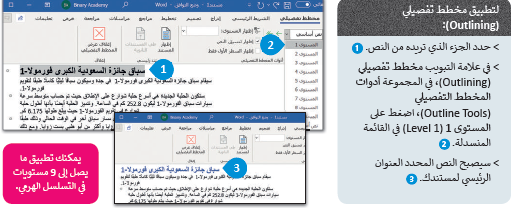 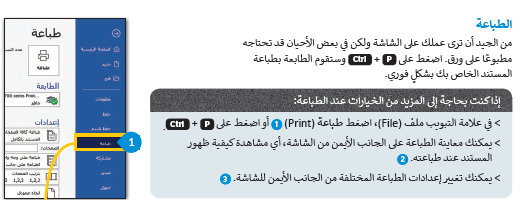 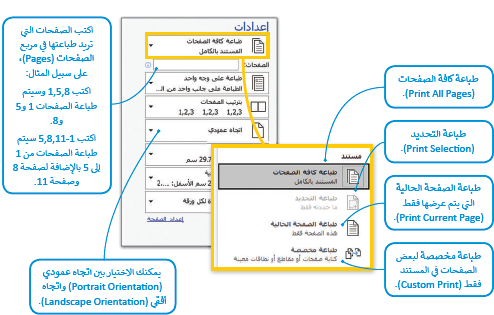 تتحقق أهداف هذا الدرس من خلال الإجراءات  التالية:  تطلب المعلمة من الطالبات أن يفتحن كتبهن ويقرأن الحوار الذي دار في كتاب الطالبتطلب المعلمة من الطالبات فهم الحوار والمضمون التي دار فيه.تتنقل المعلمة بين الطالبات لمتابعة مدى فهم الطالبات وتقديم الدعم اللازم لمن تحتاج تتجول المعلمة بين الطالبات لتوضيح المفاهيم وتزويد الطالبات بالامثله للدرستتناول المعلمة بمشاركة الطالبات حل الأنشطة لتصويب الأخطاء التي وقعت فيها الطالبات تراعي المعلمة توزيع المشاركات على جميع الطالبات تحدد المعلمة مستوى الطالبات من خلال هذا الاختبار التشخيصي بشكل فرديتتحقق أهداف هذا الدرس من خلال الإجراءات  التالية:  تطلب المعلمة من الطالبات أن يفتحن كتبهن ويقرأن الحوار الذي دار في كتاب الطالبتطلب المعلمة من الطالبات فهم الحوار والمضمون التي دار فيه.تتنقل المعلمة بين الطالبات لمتابعة مدى فهم الطالبات وتقديم الدعم اللازم لمن تحتاج تتجول المعلمة بين الطالبات لتوضيح المفاهيم وتزويد الطالبات بالامثله للدرستتناول المعلمة بمشاركة الطالبات حل الأنشطة لتصويب الأخطاء التي وقعت فيها الطالبات تراعي المعلمة توزيع المشاركات على جميع الطالبات تحدد المعلمة مستوى الطالبات من خلال هذا الاختبار التشخيصي بشكل فرديبيني طريقة تطبيق مخطط تفصيلي.وضحي طريقة الطباعة.اذكري خطوات طباعة مستند.اجبي على تدريبات الدرسالتقويم الختاميمتابعة حل انشطة الكتاب الواجب المنزلي		حل أسئلة الكتاب 		حل أسئلة الكتاب موضوع الدرسمشروع الوحدةالمادةالمهارات الرقمية  اليومموضوع الدرسمشروع الوحدةالمكتسبات والمفردات الجديدةحل أنشطة حول ما سبق دراسته التاريخالصفالاول متوسطالمكتسبات والمفردات الجديدةحل أنشطة حول ما سبق دراسته الحصةأساليب وطرق التدريس○حل المشكلات  ○الاكتشاف والاستقصاء  ○العصف الذهني  ○الخرائط الذهنية  ○التعلم  الذاتي   ○التعلم التعاوني  ○أخرى............○حل المشكلات  ○الاكتشاف والاستقصاء  ○العصف الذهني  ○الخرائط الذهنية  ○التعلم  الذاتي   ○التعلم التعاوني  ○أخرى............○حل المشكلات  ○الاكتشاف والاستقصاء  ○العصف الذهني  ○الخرائط الذهنية  ○التعلم  الذاتي   ○التعلم التعاوني  ○أخرى............○حل المشكلات  ○الاكتشاف والاستقصاء  ○العصف الذهني  ○الخرائط الذهنية  ○التعلم  الذاتي   ○التعلم التعاوني  ○أخرى............○حل المشكلات  ○الاكتشاف والاستقصاء  ○العصف الذهني  ○الخرائط الذهنية  ○التعلم  الذاتي   ○التعلم التعاوني  ○أخرى............○حل المشكلات  ○الاكتشاف والاستقصاء  ○العصف الذهني  ○الخرائط الذهنية  ○التعلم  الذاتي   ○التعلم التعاوني  ○أخرى............○حل المشكلات  ○الاكتشاف والاستقصاء  ○العصف الذهني  ○الخرائط الذهنية  ○التعلم  الذاتي   ○التعلم التعاوني  ○أخرى............○حل المشكلات  ○الاكتشاف والاستقصاء  ○العصف الذهني  ○الخرائط الذهنية  ○التعلم  الذاتي   ○التعلم التعاوني  ○أخرى............○حل المشكلات  ○الاكتشاف والاستقصاء  ○العصف الذهني  ○الخرائط الذهنية  ○التعلم  الذاتي   ○التعلم التعاوني  ○أخرى............التمهيدالتعرف على خطوات طباعة مستند.التعرف على خطوات طباعة مستند.التعرف على خطوات طباعة مستند.التعرف على خطوات طباعة مستند.التعرف على خطوات طباعة مستند.التعرف على خطوات طباعة مستند.التعرف على خطوات طباعة مستند.التعرف على خطوات طباعة مستند.التعرف على خطوات طباعة مستند.الأهداف السلوكيةالمحتوى وعرض الدرسإجراءات التعليم والتعلمإجراءات التعليم والتعلمتقويم الهدفأن تتعلم الطالبة كتابة مقال.أن تتطبق الطالبة ما تعلمته من قبل.أن تذكر الطالبة طريقة حمع صور من الانترنت.أن تجيب الطالبة على تدريبات الدرس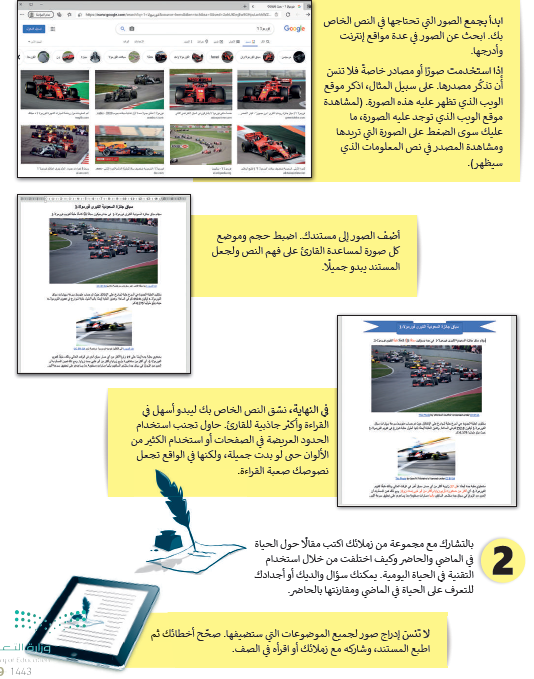 تتحقق أهداف هذا الدرس من خلال الإجراءات  التالية:  تطلب المعلمة من الطالبات أن يفتحن كتبهن ويقرأن الحوار الذي دار في كتاب الطالبتطلب المعلمة من الطالبات فهم الحوار والمضمون التي دار فيه.تتنقل المعلمة بين الطالبات لمتابعة مدى فهم الطالبات وتقديم الدعم اللازم لمن تحتاج تتجول المعلمة بين الطالبات لتوضيح المفاهيم وتزويد الطالبات بالامثله للدرستتناول المعلمة بمشاركة الطالبات حل الأنشطة لتصويب الأخطاء التي وقعت فيها الطالبات تراعي المعلمة توزيع المشاركات على جميع الطالبات تحدد المعلمة مستوى الطالبات من خلال هذا الاختبار التشخيصي بشكل فرديتتحقق أهداف هذا الدرس من خلال الإجراءات  التالية:  تطلب المعلمة من الطالبات أن يفتحن كتبهن ويقرأن الحوار الذي دار في كتاب الطالبتطلب المعلمة من الطالبات فهم الحوار والمضمون التي دار فيه.تتنقل المعلمة بين الطالبات لمتابعة مدى فهم الطالبات وتقديم الدعم اللازم لمن تحتاج تتجول المعلمة بين الطالبات لتوضيح المفاهيم وتزويد الطالبات بالامثله للدرستتناول المعلمة بمشاركة الطالبات حل الأنشطة لتصويب الأخطاء التي وقعت فيها الطالبات تراعي المعلمة توزيع المشاركات على جميع الطالبات تحدد المعلمة مستوى الطالبات من خلال هذا الاختبار التشخيصي بشكل فرديأذكري طريقة كتابة مقال.طبقي ما تعلمته من قبل.اذكري طريقة حمع صور من الانترنت.اجبي على تدريبات الدرسالتقويم الختاميمتابعة حل انشطة الكتاب الواجب المنزلي		حل أسئلة الكتاب 		حل أسئلة الكتاب موضوع الدرسالوحدة الثالثة: مقدمة في البرمجةالدرس الأول: ما البرنامجالمادةالمهارات الرقمية  اليومموضوع الدرسالوحدة الثالثة: مقدمة في البرمجةالدرس الأول: ما البرنامجالمكتسبات والمفردات الجديدةحل أنشطة حول ما سبق دراسته التاريخالصفالاول متوسطالمكتسبات والمفردات الجديدةحل أنشطة حول ما سبق دراسته الحصةأساليب وطرق التدريس○حل المشكلات  ○الاكتشاف والاستقصاء  ○العصف الذهني  ○الخرائط الذهنية  ○التعلم  الذاتي   ○التعلم التعاوني  ○أخرى............○حل المشكلات  ○الاكتشاف والاستقصاء  ○العصف الذهني  ○الخرائط الذهنية  ○التعلم  الذاتي   ○التعلم التعاوني  ○أخرى............○حل المشكلات  ○الاكتشاف والاستقصاء  ○العصف الذهني  ○الخرائط الذهنية  ○التعلم  الذاتي   ○التعلم التعاوني  ○أخرى............○حل المشكلات  ○الاكتشاف والاستقصاء  ○العصف الذهني  ○الخرائط الذهنية  ○التعلم  الذاتي   ○التعلم التعاوني  ○أخرى............○حل المشكلات  ○الاكتشاف والاستقصاء  ○العصف الذهني  ○الخرائط الذهنية  ○التعلم  الذاتي   ○التعلم التعاوني  ○أخرى............○حل المشكلات  ○الاكتشاف والاستقصاء  ○العصف الذهني  ○الخرائط الذهنية  ○التعلم  الذاتي   ○التعلم التعاوني  ○أخرى............○حل المشكلات  ○الاكتشاف والاستقصاء  ○العصف الذهني  ○الخرائط الذهنية  ○التعلم  الذاتي   ○التعلم التعاوني  ○أخرى............○حل المشكلات  ○الاكتشاف والاستقصاء  ○العصف الذهني  ○الخرائط الذهنية  ○التعلم  الذاتي   ○التعلم التعاوني  ○أخرى............○حل المشكلات  ○الاكتشاف والاستقصاء  ○العصف الذهني  ○الخرائط الذهنية  ○التعلم  الذاتي   ○التعلم التعاوني  ○أخرى............التمهيدالتعرف على طريقة حمع صور من الانترنت.التعرف على طريقة حمع صور من الانترنت.التعرف على طريقة حمع صور من الانترنت.التعرف على طريقة حمع صور من الانترنت.التعرف على طريقة حمع صور من الانترنت.التعرف على طريقة حمع صور من الانترنت.التعرف على طريقة حمع صور من الانترنت.التعرف على طريقة حمع صور من الانترنت.التعرف على طريقة حمع صور من الانترنت.الأهداف السلوكيةالمحتوى وعرض الدرسإجراءات التعليم والتعلمإجراءات التعليم والتعلمتقويم الهدفأن تبين الطالبة المقصود بالبرنامج.أن توضح الطالبة لغة برمجة بايثون.أن تذكر الطالبة معني الخوارزمية.أن تعدد الطالبة صور للخوارزميات في حياتها اليومية.أن توضح الطالبة المقصود بالمخطط الانسيابي.أن تعدد الطالبة مراحل إنشاء البرنامج.أن تجيب الطالبة على تدريبات الدرس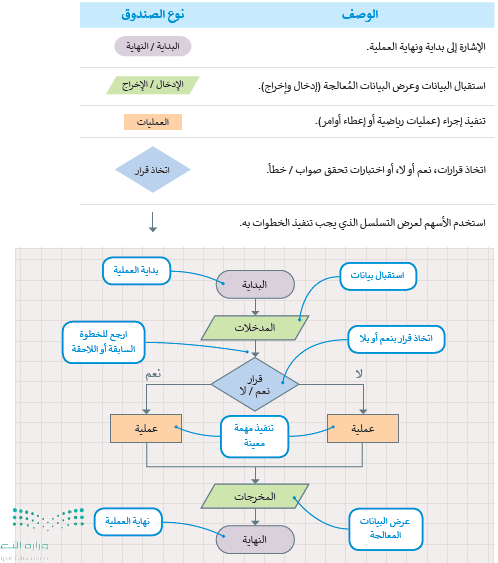 تتحقق أهداف هذا الدرس من خلال الإجراءات  التالية:  تطلب المعلمة من الطالبات أن يفتحن كتبهن ويقرأن الحوار الذي دار في كتاب الطالبتطلب المعلمة من الطالبات فهم الحوار والمضمون التي دار فيه.تتنقل المعلمة بين الطالبات لمتابعة مدى فهم الطالبات وتقديم الدعم اللازم لمن تحتاج تتجول المعلمة بين الطالبات لتوضيح المفاهيم وتزويد الطالبات بالامثله للدرستتناول المعلمة بمشاركة الطالبات حل الأنشطة لتصويب الأخطاء التي وقعت فيها الطالبات تراعي المعلمة توزيع المشاركات على جميع الطالبات تحدد المعلمة مستوى الطالبات من خلال هذا الاختبار التشخيصي بشكل فرديتتحقق أهداف هذا الدرس من خلال الإجراءات  التالية:  تطلب المعلمة من الطالبات أن يفتحن كتبهن ويقرأن الحوار الذي دار في كتاب الطالبتطلب المعلمة من الطالبات فهم الحوار والمضمون التي دار فيه.تتنقل المعلمة بين الطالبات لمتابعة مدى فهم الطالبات وتقديم الدعم اللازم لمن تحتاج تتجول المعلمة بين الطالبات لتوضيح المفاهيم وتزويد الطالبات بالامثله للدرستتناول المعلمة بمشاركة الطالبات حل الأنشطة لتصويب الأخطاء التي وقعت فيها الطالبات تراعي المعلمة توزيع المشاركات على جميع الطالبات تحدد المعلمة مستوى الطالبات من خلال هذا الاختبار التشخيصي بشكل فرديبيني المقصود بالبرنامج.وضحي لغة برمجة بايثون.اذكري معني الخوارزمية.عددي صور للخوارزميات في حياتك اليومية.وضحي المقصود بالمخطط الانسيابي.عددي مراحل إنشاء البرنامج.اجبي على تدريبات الدرسالتقويم الختاميمتابعة حل انشطة الكتاب الواجب المنزلي		حل أسئلة الكتاب 		حل أسئلة الكتاب 